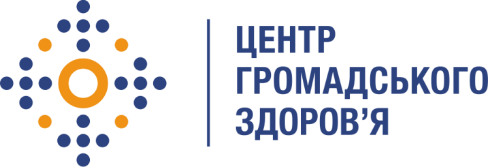 Державна установа 
«Центр громадського здоров’я Міністерства охорони здоров’я України» оголошує конкурс на позицію Консультанта з питань розробки Аналізу регуляторного впливу проекту нормативно правового акту на тему «Єдина система моніторингу та оцінки у сфері громадського здоров'я»Інформація щодо установи:Головним завданнями Державної установи «Центр громадського здоров’я Міністерства охорони здоров’я України» (далі – Центр) є діяльність у сфері громадського здоров’я. Центр виконує лікувально-профілактичні, науково-практичні та організаційно-методичні функції у сфері охорони здоров’я з метою забезпечення якості лікування хворих на cоціально-небезпечні захворювання, зокрема ВІЛ/СНІД, туберкульоз, наркозалежність, вірусні гепатити тощо, попередження захворювань в контексті розбудови системи громадського здоров’я. Центр приймає участь в розробці регуляторної політики і взаємодіє з іншими міністерствами, науково-дослідними установами, міжнародними установами та громадськими організаціями, що працюють в сфері громадського здоров’я та протидії соціально небезпечним захворюванням.Назва позиції: Консультанта з питань розробки Аналізу регуляторного впливу проекту нормативно правового акту на тему «Єдина система моніторингу та оцінки у сфері громадського здоров'я».Період виконання робіт: серпень 2019 року.Рівень зайнятості: часткова зайнятість.Основні обов'язки:Підготовка та проведення АРВ з питань розробки «Аналізу регуляторного впливу проекту нормативно правового акту на тему «Єдина система моніторингу та оцінки у сфері громадського здоров'я», а саме: визначити структуру та основні змістовні елементи АРВ та альтернативи державного втручання.Проведення аналізу нормативно-правових актів, що регулюють організацію та проведення моніторингу та оцінки в Україні. Надання рекомендацій щодо законодавчого забезпечення процесу державного та регіонального регулювання у сфері моніторингу та оцінки.Вимоги до професійної компетентності:Вища медична освіта та/ або освіта за напрямом Соціологія/ Психологія/ Економіка.Знання нормативно-правової бази з питань моніторингу та оцінки даних.Досвід підготовки аналізу регуляторного впливу для НПА у сфері охорони здоров’я.Резюме мають бути надіслані електронною поштою на електронну адресу: vacancies@phc.org.ua. В темі листа, будь ласка, зазначте: «210 – 2019 Консультант з питань розробки Аналізу регуляторного впливу проекту нормативно правового акту на тему «Єдина система моніторингу та оцінки у сфері громадського здоров'я»Термін подання документів – до 20 серпня 2019 року, реєстрація документів 
завершується о 18:00.За результатами відбору резюме успішні кандидати будуть запрошені до участі у співбесіді. У зв’язку з великою кількістю заявок, ми будемо контактувати лише з кандидатами, запрошеними на співбесіду (тобто вони стають учасниками конкурсу). Умови завдання та контракту можуть бути докладніше обговорені під час співбесіди.Державна установа «Центр громадського здоров’я Міністерства охорони здоров’я України»  залишає за собою право повторно розмістити оголошення про вакансію, скасувати конкурс на заміщення вакансії, запропонувати посаду зі зміненими обов’язками чи з іншою тривалістю контракту.